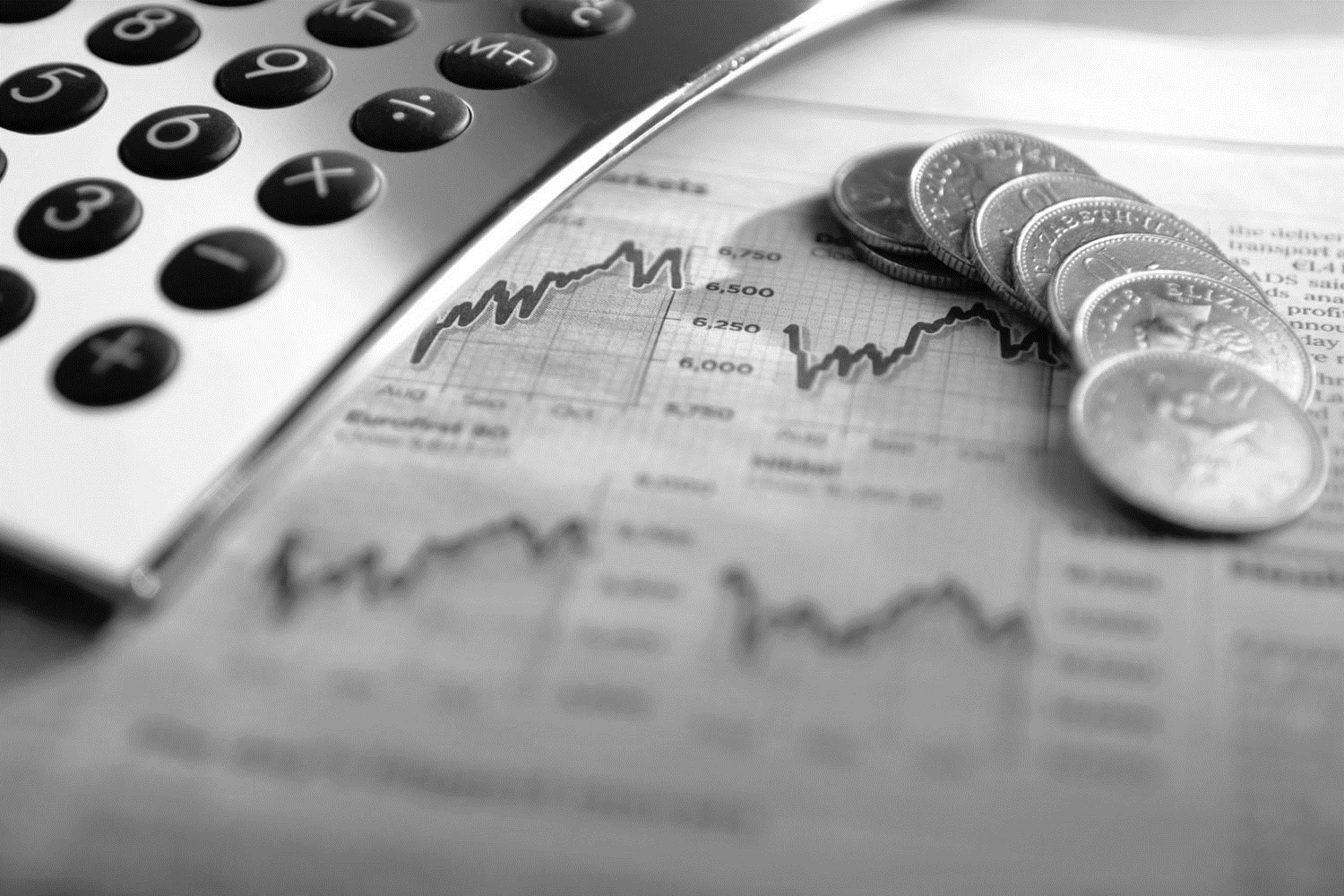 Abdulaziz: business Adminestrator inFinance & AccountingC.VEnglish:-personal information	Name :		Abdulaziz Contact Number: 		C/o 054973598Email Address: 		abdulaziz.358193@2freemail.com Nationality: 		YemeniDate of Birth:		 04/09/1993Sponsorship/Visa:		 Student VisaDriving License/Car: 		Yes / YesAbout Me	I am fresh graduated with a bachelor degree of Business Administration in Finance and Accounting. I work hard to achieve my goals and have seen a lot of success in the activities I undertake, whether academically, in the sports I pursue or socially. I am looking forward to the experience of being absorbed in the professional world and to challenge myself. Education Details	University:			City University College Of AjmanDegree Status:  		Bachelor`s DegreeMajor : 			Business AdministrationSpecialisation: 		Finance & AccountingGraduation Date: 		january, 2017GPA: 				2.87Computer Skills	Proficiency in:		 Microsoft Access,Microsoft Excel,Microsoft Outlook,Microsoft 					PowerPoint,Microsoft Word,Windows 7 & 10Skills	Proficiency in: 		Cash Handling, Client Services, Customer Relations, Financial 					Accounting, Inventory Control,  IT Solutions, Knowledge 						Discovery, Knowledge Sharing, Quick learner, Problem solverLanguages	Language			Spoken	Written	ReadArabic				Fluent		Fluent		FluentEnglish			Moderate	Moderate	FluentActivities and Achievements	Sport Clubs:  			Table tinnesHobbies and Sports: 		Video editing,Video games, basketball, volibal Volunteer Activities:  	supervisor in outdor activity for cildren